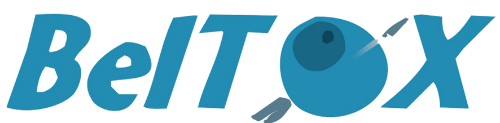 Introduction to Toxicology, Ecotoxicology and Health and Environmental Risk AssessmentBelTox-DG SANTE webinar on health hazard assessment (XX October 2021, not first week!!!)BelTox-DG SANTE webinar on health risk assessment and management (XX October 2021)BelTox-DG SANTE webinar on environmental hazard and risk assessment (XX November 2021)WelcomeBelTox9.00hAssessment of local toxicityAn Van Rompay (Penman Consulting)9.30hAssessment of single and repeated dose toxicity including carcinogenicity Mark Martens (MMTA, ex-J&J)10.00hAssessment of reproductive and developmental toxicity Steven Van Cruchten (UA)10.30hBreak (10 min)Break (10 min)10.40hAssessment of genotoxicityPhilippe Vanparys (ex-J&J)11.10hAssessment of immunotoxicityFrançois Huaux (LTAP, UCL)11.40hMetabolism and biokineticsMark Martens (MMTA, ex-J&J))12.10hQSAR and read-acrossMonica Autiero (ToxMinds)12.40hClosure of webinarBelToxWelcomeBelTox9.00hPrinciples of health hazard characterisationMark Martens (MMTA, ex-J&J)9.30hClassification and labellingRuth Moeller (LIST)10.00hBreak (10 min)Break (10 min)10.10hOccupational exposure assessment of pesticidesRuth Moeller (LIST)10.40hPrinciples of health risk characterisationMark Martens (MMTA, ex-J&J)11.10hHealth risk communicationJacques de Gerlache (ex-Solvay)11.40hQ&A on health risk assessmentAll speakers 12.30hClosure of webinarBelToxWelcomeBelTox9.00hAssessment of aquatic toxicityJana Asselman (UGent)9.30hAssessment of terrestrial toxicityHeiner Albus (DACC Consult)10.00hBreak (10 min)Break (10 min)10.10hEnvironmental effect characterisationFrancesca Tencalla (ToxMinds)10.40hEnvironmental exposure assessmentFrederik Verdonck (ARCHE)11.10hEnvironmental risk characterisationFrancesca Tencalla (ToxMinds)11.40hQ&A on environmental risk assessmentAll speakers 12.30hClosure of webinarBelTox